Sample Problems With Two ResistorsWorksheet (KEY)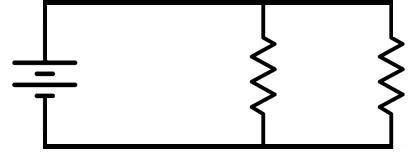 VS = 24 V, R1 = 10.56 kΩ, R2 = 8.8 kΩ, Solve for RT and IT (RT = 4.8 kΩ, IT = 5 mA)_______________VSR1R22.VS = 14 V, R1 = 9.6 kΩ, R2 = 8.4 kΩ, Solve for RT and IT(R(R(RTTT= 4480 Ω, I= 4480 Ω, I= 4480 Ω, I= 4480 Ω, I= 4480 Ω, IT= 3.125 mA)__________= 3.125 mA)__________= 3.125 mA)__________= 3.125 mA)__________= 3.125 mA)__________= 3.125 mA)__________= 3.125 mA)__________3.IT = 25 mA, R1 = 2 kΩ, R2 = 3 kΩ, Solve for Vs(V(V(VSSS= 30 V)______________________________= 30 V)______________________________= 30 V)______________________________= 30 V)______________________________= 30 V)______________________________= 30 V)______________________________= 30 V)______________________________= 30 V)______________________________= 30 V)______________________________= 30 V)______________________________4.IT = 2.25 mA, R1 = 20 kΩ, R2 = 80 kΩ, Solve for Vs(V(V(VSSS= 36 V)______________________________= 36 V)______________________________= 36 V)______________________________= 36 V)______________________________= 36 V)______________________________= 36 V)______________________________= 36 V)______________________________= 36 V)______________________________= 36 V)______________________________= 36 V)______________________________= 36 V)______________________________5.IT = 75 mA, R1 = 390 Ω, R2 = 624 Ω, Solve for I1 and I2(I(I11= 46.154 mA, I= 46.154 mA, I= 46.154 mA, I= 46.154 mA, I= 46.154 mA, I= 46.154 mA, I= 46.154 mA, I2= 28.85 mA)______= 28.85 mA)______6.IT = 3.25 mA, R1 = 2.4 kΩ, R2 = 8 kΩ, Solve for I1 and I2(I11= 2.5 mA, I= 2.5 mA, I= 2.5 mA, I2= 0.75 mA or 750 μA)= 0.75 mA or 750 μA)= 0.75 mA or 750 μA)= 0.75 mA or 750 μA)= 0.75 mA or 750 μA)= 0.75 mA or 750 μA)7.VS = 20 V, IT = 100 mA, I2 = 20 mA, Solve for R1(R(R(R111= 250 Ω)____________________________= 250 Ω)____________________________= 250 Ω)____________________________= 250 Ω)____________________________= 250 Ω)____________________________= 250 Ω)____________________________= 250 Ω)____________________________= 250 Ω)____________________________= 250 Ω)____________________________= 250 Ω)____________________________8.VS = 12 V, IT = 4.1 mA, I1 = 2.5 mA, Solve for R2(R(R(R222= 7500 Ω)___________________________= 7500 Ω)___________________________= 7500 Ω)___________________________= 7500 Ω)___________________________= 7500 Ω)___________________________= 7500 Ω)___________________________= 7500 Ω)___________________________= 7500 Ω)___________________________= 7500 Ω)___________________________= 7500 Ω)___________________________= 7500 Ω)___________________________9.VS = 18 V, IT = 92.8 mA, I2 = 54.54 mA, Solve for R1(R(R(R111= 470 Ω)____________________________= 470 Ω)____________________________= 470 Ω)____________________________= 470 Ω)____________________________= 470 Ω)____________________________= 470 Ω)____________________________= 470 Ω)____________________________= 470 Ω)____________________________= 470 Ω)____________________________= 470 Ω)_____________________________10.VS = 6 V, IT = 20 mA, R2 = 1.2 kΩ, Solve for R1(R(R(R111= 400 Ω)____________________________= 400 Ω)____________________________= 400 Ω)____________________________= 400 Ω)____________________________= 400 Ω)____________________________= 400 Ω)____________________________= 400 Ω)____________________________= 400 Ω)____________________________= 400 Ω)____________________________= 400 Ω)____________________________11.VS = 9 V, IT = 3.34 mA, R2 = 4.2 kΩ, Solve for R1(R(R(R(R11= 7.5 kΩ)___________________________= 7.5 kΩ)___________________________= 7.5 kΩ)___________________________= 7.5 kΩ)___________________________= 7.5 kΩ)___________________________= 7.5 kΩ)___________________________= 7.5 kΩ)___________________________= 7.5 kΩ)___________________________= 7.5 kΩ)___________________________= 7.5 kΩ)___________________________12.VS = 16 V, IT = 70.6 mA, R1 = 340 Ω, Solve for R2(R(R(R222= 680 Ω)___________________________= 680 Ω)___________________________= 680 Ω)___________________________= 680 Ω)___________________________= 680 Ω)___________________________= 680 Ω)___________________________= 680 Ω)___________________________= 680 Ω)___________________________= 680 Ω)___________________________13.R1 = 16 kΩ, I1 = 1.75 mA, I2 = 1.25 mA, Solve for R2(R(R(R(R222= 22.4 kΩ)__________________________= 22.4 kΩ)__________________________= 22.4 kΩ)__________________________= 22.4 kΩ)__________________________= 22.4 kΩ)__________________________= 22.4 kΩ)__________________________= 22.4 kΩ)__________________________= 22.4 kΩ)__________________________= 22.4 kΩ)__________________________= 22.4 kΩ)__________________________14.IT = 27 mA, VS = 54 V, R1 = R, R2 = 2R, Solve for R1 and R2(R(R(R11= 3 kΩ, R= 3 kΩ, R2= 6 kΩ)_____________= 6 kΩ)_____________= 6 kΩ)_____________= 6 kΩ)_____________= 6 kΩ)_____________= 6 kΩ)_____________= 6 kΩ)_____________